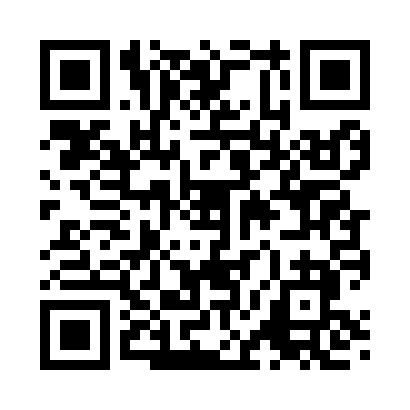 Prayer times for Yorktown, Arkansas, USAMon 1 Jul 2024 - Wed 31 Jul 2024High Latitude Method: Angle Based RulePrayer Calculation Method: Islamic Society of North AmericaAsar Calculation Method: ShafiPrayer times provided by https://www.salahtimes.comDateDayFajrSunriseDhuhrAsrMaghribIsha1Mon4:366:001:114:578:239:462Tue4:376:001:114:578:229:463Wed4:376:011:124:578:229:464Thu4:386:011:124:578:229:465Fri4:386:021:124:578:229:456Sat4:396:021:124:578:229:457Sun4:406:031:124:588:229:458Mon4:406:031:124:588:219:449Tue4:416:041:134:588:219:4410Wed4:426:041:134:588:219:4311Thu4:436:051:134:588:219:4312Fri4:436:061:134:588:209:4213Sat4:446:061:134:588:209:4214Sun4:456:071:134:588:199:4115Mon4:466:081:134:588:199:4016Tue4:476:081:134:588:189:4017Wed4:486:091:144:598:189:3918Thu4:486:091:144:598:179:3819Fri4:496:101:144:598:179:3820Sat4:506:111:144:598:169:3721Sun4:516:111:144:598:169:3622Mon4:526:121:144:598:159:3523Tue4:536:131:144:598:149:3424Wed4:546:131:144:588:149:3325Thu4:556:141:144:588:139:3226Fri4:566:151:144:588:129:3127Sat4:576:161:144:588:129:3028Sun4:586:161:144:588:119:2929Mon4:596:171:144:588:109:2830Tue5:006:181:144:588:099:2731Wed5:016:181:144:588:089:26